  udf.a wxlh 030$3$7	fkajdisl jHdmdr l<ukdlrK ld¾hd,h"		rsosneoswe< jHdmdrh"	ksljerÜhA	2017A10A25rsoSne|s we< jHdmdrfhajHdmdr lñgqfõ ish:Z lñgq idudcslhska fj;  úfYaI jHdmdr l<ukdlrK lñgq /iaùu - rsoSne|swe< uyd jdrS jHdmdrhjHmdr l<uKdlrK lñgqj  - 2017 Tlaf;dan\ oskh  yd fõ,dj           - 2017A10A23 fmAjA9A30ia:dkh                    - 	 jHdmdr l<uKdlrK ld\hd,h iyNd.s;ajh               -  46pdrs;%dkql=,j wd.u isyslsrSfuka wk;=rej jHdmdr lñgq /iaùug meñKs ish¨ rdcH ks,Odrska yd f.dúixúOdk ks,Odrska fkajdisl jHdmdr l<uKdldr;=ud úiska ms<s.kakd ,osAwruqKq meyeos,s lsrsulkak /iajSfus  ;SrKh mrsos jsfYaI jHdmdr l<uKdlrK lusgqjla u.ska  2017$ 2018 uy lkakfha j.dj i|yd osk jljdkq ;SrKh lr.ekSu;a 2017 Tlaf;dan\  udihg wod, jHdmdr l<ukdlrK lusgq reiajSfus lghq;= idlpsPd lsrsug;a kshus; nj meye|s,s lrk ,oSAm%dfoaYsh jdrsud\. bxcsfkare- ksljergshc,dYfha c, Odrs;djh wvs 15 w.Z,a 01 nj;a th wlalr wvs 5688 nj;a fmkajdfok ,oSA j.dj i|yd fkdjeusn\ 01 osk c,h ksl=;a lsrsug iQodkus nj fmkajdfok ,oSA miq.sh lkakfha wjika c, uqrh ,ndosfus oS ;ud iy ;u ld\h uKav,h wmyiq;djhg m;a jQ nj;a c,uqr ,nd.eksfus oS tys j.lSu f.djsixjsOdkh jsiska ,nd.kakd f,i;a okajdisgsk ,oSA oKavqjdj f.djsixjsOdk n,m%foaYfha b,a,Su mrsos c,h ksl=;a l< nj;a ta iusnkaOfhka ;rKf.d,a, f.djsixjsOdk n,m%foaYfha f.djSkag .egMZjla u;= jQ nj;a ta ;=<ska ;ud iy ;u wdh;kh wmyiq;djhg m;a jQ nj okajdisgsk ,oSA .re iNdm;s - oKavqjdj f.djsixjsOdkhc,h ksl=;a lrk njg ;ud jsiska f.djSka oeKqj;a l< nj;a ;rKf.d,a, m%foaYfhka we, msgdr .,k nj ;rKf.d,a, f.djsixjsOdkfha .re f,alus uy;d jsiska ;udj oeKqj;a l< nj;a m%ldY lrk ,oSA ;rKf.d,a, m%foaYfhka we, msgdr .,k nj oek.;a jydu wod, lafIa;% ks<Odrs uy;d ^c, md,l& oeKqj;a l< njo mejiShA.re iNdm;s$ .re f,alus - ;rKf.d,a, f.djsixjsOdkhfkdis;+ wdldrfha c, m%udKhla ,enqKq ksid f.dhus lemSug ;snQ l=Uqre i|yd ydks isoq jQ nj;a m%ldY lrk ,oSA uy iNd /iajsfusos ;ud ta iusnkaOfhka wmyiq;djhg m;a jQ nj;a ydkshg m;a jQ f.djSka ta iusnkaOj oevs jsfrdaOh M,lr ,smshla bosrsm;a l< njo mejiShAlafIa;% ks<Odrs- m%dfoaYsh jdrsud\. bxcsfkare ld\hd,hc,h wmyiq wjia:dj, lafIa;%h mrSlaId lr c,h ,ndoqka nj;a c, uqrfhaoS iSus; c, m%udKhla muKla ksl=;a l< nj m%ldYlrk ,oSA.re iNdm;s - ueo we, f.djsixjsOdkhfus jk jsg we, fjs,s ;Kfld<  lmd iQodkus lrwe;s nj;a fkdjeusn\ ui 01 osk c,h ksl=;a lrk f,i b,a,disgsk ,oSAfkajdisl jHdmD;s l<uKdlrefus jk jsg jeis fkd,enSu ksid m%foaYfha jejs j, c,h fkdue;s nj;a oeoqre Th c,dYfhka c,h ,efnk ksid rsoSneos we, jHdmdrhg c,h ,ndosh yels nj;a fkdjeusn\ 01 osk c,h ksl=;a l< yels nj fmkajdfok ,oSA.re iNdm;s - nqoquq;a;dj f.djsixjsOdkhfkdjeusn\ 01 oskg fmr jus we,g yd ueo we,g jS j.dj i|yd c,h ,ndfok f,i;a m%udKj;a ;rus jeis fkd,enqKfyd;a olKq uywef,a  l=Uqre j, fjk;a fnda. j.dlsrSug c,h ,ndfok f,i;a b,a,d isgsk ,oSA fkajdisl jHdmD;s l<uKdlremsjsiqus we, n, m%foaYfha j\Idj;a iu. nsus ilia lr j.d lghq;= wdrusN lrk f,i;a jeis fkd,enqKfyd;a msjsiqus we, n,m%foaYh m<uqfjkau wjOdkus ;;ajhg uqyqKfok nj fmkajdfok ,oSA j\Idj fkd,enqKfyd;a kusuqjdj m%foaYhg c,h ,ndosu .egMZjla njo fmkajdfok ,oSA .re f,alus - kusuqjdj f.djsixjsOdkhkusuqjdj jefjs 75] l muK c,m%udKhla  we;s nj;a oeoqre Th udhsfus we;s l=Uqre i|yd oeoqre Tfhka c,h ,nd.kakd nj;a jeis fkd,enqK fyd;a l=Uqre wlalr 60 muK w;yer b;srs fldgi j.dlrk njo mejiShA m%foaYfha we;s jejs fol msreKq miq ;=ka jrla we,fjs,s j, ;Kfld< lmd ukd c, l<uKdlrKhlska j.d lrk nj oekajShA.re NdKavd.drsl - lg.uqj f.djs ixjsOdkhfkdjeusn\ 01 osk j.dj i|yd c,h ,ndfok f,i;a m%udKj;a ;rus c,h fkd,enqKfyd;a tys j.lSu f.djsixjsOdk Ndrf.k  lghq;= lrk njo mejiShA.re iNdm;s - nqoquq;a;dj f.djsixjsOdkhueo we, ud.,af,a.u m%foaY i|yd Tlaf;dan\ 25 osk c,h ,ndoSu iqoqiq nj;a ol=Kq uy we, i|yd fkdjeusn\ 01 osk c,h ksl=;a lrk f,i;a b,a,disgsk ,oSA.re iNdm;s - osjq,a,Ej  f.djsixjsOdkhosjq,a,Ej jej jdka ugsgfus we;s ksid jej my< l=Uqre i|yd Tlaf;dn\ 25 osk c,h ksl=;a lsrsug wjir b,a,disgsk ,oSAta i|yd lusgqfjs wkque;sh m%ldY lrk ,oSA.re f,alus - kusuqjdj f.djsixjsOdkhkusuqjdj jefjs we;s c,h m%fhdackhg f.k j.dj wdrusN lsrsug wjir b,a,disgsk ,oSA c,uqr ,ndoSfus oS osjq,a,Ejg ,ndoS wjika jQ miq t;eka isg osk 05 la kusuqjdj lvs.dj jejs i|yd c,h ,ndfok f,i b,a,disgsk ,oSA.re iNdm;s - nqoquq;a;dj f.djsixjsOdkhud.,a, jefjs fidfrdjs 03 ka c,h nisk jsg blaukska jefjs c, ugsgu wvqjk nj;a c, ys.hla jqjfyd;a osjq,a,Ej f.djsixjsOdk n, m%foaYfha l=Uqreo wjOdkus ;;ajhl mj;sk nj mejiShA oeoqre Th c,dYfhka rsoSSne|swe, jHdmdrh i|yd wlalr wvs 24000 l c, m%udKhla ,ndfok nj;a mdkSh c,h i|yd oeoqre Th c,dYfhka c,h ksl=;a fkdlrk njo mejiShA wjOdkula we;s ksid w;srsla;hla ;snqfKd;a muKla kusuqjdj m%foaYh i|yd c,h ksl=;a lrk f,i b,a,disgsk ,oSA ud.,a, jefjs c,h ;snqKq wjia:dfjys kusuqjdj m%foaYhg c,h ,ndoSug ud.,a, jHdmdrfha f.djSka jsreoaO fkdjQ njo mejishA.re iNdm;s - kusuqjdj f.djsixjsOdkhuydjdrs f.djsixjsOdk n,m%foaYfha ,shdmosxpsh isoqjqjfyd;a kusuqjdj m%foaYhg c,h ,ndoSug isoqjk nj;a woska miq jHdmdr l<uKdlrK lusgq /iajSus i|yd iyNd.sjsu wksjd\h fkdue;so hkak jsuid isgsk ,oSAfkajdisl jHdmD;s l<uKdlrerdcH ks,Odrska Wmfoia ,ndfokafka lsisoq j.djlg ydkshla fkdjk mrsoshA msjsiqus wef,a c,h .,d fkdtk  ksid ishMZu wlalr m%udKh j.d lsrSug Wmfoia ,nd fkdfok nj;a ;sfnk c, m%udKfhka m%fhdack f.k j.dl< yels nsus m%udKh muKla j.dlsrsug Wmfoia ,ndfok nj mejiShAm%dfoaYSh jdrsud\. bxcsfkare - ksljergshoeoqre Th c,dY jHdmD;sh i|yd jeh l< uqo,a bmhSu  ks,Odrskaf.a j.lsu nj;a oeoqre Th c,dYh boslsrsu;a iu. nsysjQ f.djsixjsOdk n, m%foaYj, f.djska wirK fkdlrk nj;a fmkajdfok ,oSA ud.,a, c,dYhg w;srsla; c, m%udKhla  ,enqKfyd;a kusuqjdj m%foaYh i|yd c,h ,ndfok nj okajdisgsk ,oSA.re f,alus - kusuqjdj f.djsixjsOdkh$ kSrd,shoao f.djsixjsOdkhjejs j, ;sfnk c,fhka j.dj msysgqjsug wjir b,a,d isgs w;r ud.,a, c,dYhg m%udKj;a ;rus c,h ,enqKfyd;a c,h ,ndfok f,io b,a,d isgsk ,oSA.re f,alus - oKavqjdj f.djsixjsOdkhud.,a, jHmdrfha l=Uqre i|yd m%udKj;a ;rus c,h b;srslrf.k jevs c,hla ;snqKfyd;a kusuqjdj m%foaYhg c,h ,ndoSug ud.,a, jHdmdrfha f.djSka wlue;s fkdjk nj mejiShA f.djSka w;ska ixialD;sl lghq;= w;yers we;s nj;a tajd ksis wdldrj isoql< hq;= nj;a okajdisgsk ,oSAfkajdisl jHdmD;s l<uKdlrelkak reiajSfusoS c,h ksl=;a lsrsu i|yd jHdmdr l<uKdlrK lusgqjg n,h ,enqKq nj;a c,h ksl=;a lsrsu i|yd   osk jljdkq ;SrKh lr.kakd f,i;a okajdisgsk ,oSA c,h ksl=;a lrkf;la j\Idfjka nsus ilia lsrsu wdrusN lrk f,io okajdisgsk ,oSA.re iNdm;s - nqoquq;a;dj f.djsixjsOdkhc, iusmdok yd c, m%jdyk uKav,fhka mdksh c,h ,nd.ekSug wod, .sjsiqu ms<sn| jsuidisgsk ,oSAixj\Ok ks<Odrs- m%dfoaYSh f,alus ld\hd,hmiq.sh idlpsPd j,oS i|yka lrk,o ixfYdaOk iys;j fus jk jsg .sjsiqus ilialruska mj;sk nj fmkajdfok,oSAm%dfoaYSh jdrsud\. bxcsfkare - ksljergsh.sjsiqus w;aika lrkf;la remsh,a ,laI 05 l uqo,la ,ndfok njg c,iusmdok yd c,m%jdyk uKav,h tl. jS we;s nj mejiShA2017A10A09A jk osk rsoSne|swe, jHdmdrfha 2017$18 uy lkakh i|yd mej;s j.d /iajSfuz oS toskg mej;s ld<.=Ksl ;;a;ajh u; ilia lrk ,o j.d ld<igyk yd j.d rS;S ixfYdaOkh fyda fjkia lsrSug jHdmdr l<ukdlrK lusgqjg ,nd oqka n,h wkqj wod, f\LSh fomd\;fuzka;= yd f.djs ixjsOdk jsiska lrk ,o fhdackd ie,ls,a,g f.k my; mrsos j.d ld,igyk yd rS;S lusgqfjz tl.Z;djh u; ilia lrk ,osA2017$ 2018 uy lkakfha j.d ld,igyk 1994 wxl 13 orK ^ixfYdaê;& jdrSud\. wd{d mk; 11 Wm j.ka;sh wkqj bosrs lkakfha lghq;= l%shd;aul lsrSu i|yd fhdacs; kS;S rS;Swkjirfhka c,h ,nd.kakd we,j,a jdrSud\. w«dmK; yd f.dúck ixj\Ok mKf;a úêúOdk hgf;a jid oeuSu l,hq;=hc, .e,Suz fya;=fjka j.dj ia:dms; lsrSug m%udojk l=Uqre bvuz iuznkaOj ;SrK .ekSu jHdmdr l<ukdlrK lusgqjloS l<hq;=hjHdmdr l<ukdlrK lusgqjg Wla; ld,igyk fjkia lsrSu fyda ixfYdaOkh lsrSu i|yd n,h mejf\Afl;a we,j,a iy fnoquz we,j,a j, kv;a;=j i|yd wlalr 1 lg reA 500$} l uqo,la f.dúixúOdkhg f.úh hq;+hA ^ fjk;a fnda. j.d m%foaYj, wlalrhlg reA 500 la whl, hq;=h & jHdmdr lusgqj jsiska ilia lrkq ,nk uqr l%uhg jHdmdrfhka c,h ,nd .kakd ish:Z fokd wjk; jsh hq;= w;r msjsiquz we, yd m%Odk we,j,a yd wksl=;a we,j,a wkjirfhka yria lsrSu imqrd ;ykuzAmsoqre ms,siaiSu imqrd ;ykuzfjzA msoqre mq,qiaik f.djSka i|yd fmdfydr iykdOdrh ysus fkdfjsA tfia jqjo m%foaYfha lDIsl\u WmfoaYljrhd iEySug m;ajk f,i ldnKsl fmdfydr f.djshd fhdokafkakuz iykdOdr fmdfydr ,nd oSu isoql, yelshA f.djs ixjsOdk jsiska fmdoq lghq;a;la fjkqfjka iQodkuz lr idudcslhska fj; oekquz fokq ,nk Y%uo%dk jev igyka i|yd iyNd.S fkdjk idudcslhl=f.ka reA 500$} l uqo,la f.djs ixjsOdkh fj; whlr .ekSug f.djs ixjsOdkhg n,h mejrSuAlsrs|s.,a, f.djs ixjsOdk n, m%foaYfha yd Tzf;dg osjq,a,Ej f.djs ixjsOdk n, m%foaYj, we, moaO;shla fyda l=Uqre ng fkdue;s nejska tu m%foaYj,g jHdmdr lusgqfjz ilia lrk uqr ld,igyk wkqj ng oud c,h ,nd .ekSug yels w;r wfkl=;a f.djs ixjsOdk n, m%foaYj, msjsiquz we< fyda m%Odk we,j,aj,g fyda ng oud c,h ,nd .ekSu imqrd ;ykuz jk w;r Wla; f.djs ixjsOdk folo ;u f.djs ixjsOdkhg ysus c, uqr oskj,oS muKla md,khla we;sj ngoud c,h ,nd .; hq;=hAc,h ksl=;a lsrSu wjika fhdacs; oskfhka miq c,h b,a,Su fjkqfjka jHdmdr l<ukdlrK lusgqjl ;SrKhla .; hq;= w;r wu;r c,h ,ndoSu fjkqfjka uqo,la kshu lsrSu l, hq;=hA ^ wu;r c,h fjkqfjka jHdmdr lusgqj jsiska wlalr 1 lg wh lrk uqo, ;SrKh l, hq;=h &.jhska u.ska fuz jkjsg iS iEu fyda f.dhus uevSu fkdlrk nejska .jhska hdhg we;=:Z lsrSu imqrd ;ykuz jk w;r j.djg yd jdrSud\. ks\us; j,g ydkS jk whqrska .jhska ne|Su fyda ksoe,af,a hejSu ;ykuz fjzA ;jo jdrSud\. ks\ñ;j,g fyda hdhg ,Kq iys;j fyda rys;j we;=:Z lsrSu i|yd tla .jhl= i|yd remsh,a 1000$} l wjuhlg hg;aj ov uqo,la f.djsck fiajd lusgqjg wh lr .ekSu l, hq;=h A we,fjz,S yd lDIs ud\.j,g ydkSjk mrsos fld< uevSu fjkqfjka remsh,a 5000$} l ovhla jro lrk mqoa.,hdf.ka wod, f.djs ixjsOdkh jsiska wh l, hq;=hjdrSud\.j,g ydkS lr ks\us; yryd l=Uqre bvuzj,g jdyk .kafkakuz ;u ld\hh bgqlr .;a jdyu ks\us;h fmr ;snQ ;;ajhg ilia l, hq;=hA tfia fkdlrk f.djSka jsiska f.djs ixjsOdkh fj; remsh,a 5000$} l wjuhlg hg;aj ov uqo,la wh l, yelshAm%Odk we, moaO;sh ;+< yd we,fjz,sj, .jhska neoSu fjkqfjka jk w,dNh" ;lafiare lr whlr .ekSug jdrsud\. bxcsfkare;+udg yelshdj we;A fuz i|yd f.dú ixúOdkj, iyh ,ndosh hq;+ fjzA ;jo f.dúixúOdkj,g uy iNdfjz tl.Z;djh wkqj .jhska neoSu i|yd ksfhdacs;fhl+ m;alr .; yels w;r fuu ksfhdacs;hdg osia;%sla f,aluz;+ud u.ska m;ajSuz ,smshla ,nd oSug lghq;+ l< yelshA  lg.uqj fl;awe, wxl 09 mY=iusm;a ixj\Ok uKav,fha ksljergsh i;aj f.djsm, ioyd c,h ,ndoSug     wkque;sh ,ndfok ,oSAmj;sk ;;ajh ie,ls,a,g f.k wjodku ordf.k j.d lghq;= isoqlsrSug f.djSka tl.jQ w;r ol=Kq uy we, oS\> jSu;a iu.Z nsysjQ kusuqjdj" lvs.dj m%foaYo jejsj, mj;sk c,fhka j.dj wdrusN lsrsug;a c,dYhg jevs c, m%udKhla ,enqKfyd;a muKla kusuqjdj" lvs.dj jejs ioyd c,h ,nd.ekSug;a tl.Z jshA2017$18 uy lkakh fjkqfjka 2017A10A09 osk mej;s lkak /iaùug bosrsm;a lrk ,o j.d ld,igyk iy rS;s ud,dj Wla; mrsos l%shd;aul lsrSu  iqoqiq njg nqoquq;a;dj f.dúixúOdkfha .re iNdm;s BAtuzA .=K;s,l uy;d fhdackd l< w;r ySf,da.u f.djs ixjsOdkfha .re iNdm;s tpsA tus fyar;anxvd uy;d ia:Sr lsrSfuka  iNd iïu; lr.kakd ,oSAfkajdisl jHdmD;s l<uKdlre2017 Tlaf;dan\ udih jk frdamd cd;sl relafrdamK udih f,i kuslr we;s nj;a ta i|yd j.d lsrsug wjYH me< j\. oej ixia:dj u.ska ,nd.; yels nj okajd isgsk ,oSA.re iNdm;s - lsrsos.,a,  f.djsixjsOdkhmsjsiqus we, n,m%foaYfha ;=kajk ie;mqus lKqj wi,ska ld,hl isg c,h wmf;a hk nj;a fus jk jsg th je,s fldgsg oud md,kh l< fkdyels ;rug c,h .,dhk nj mejiShA bxcsfkare iyldr  - ksljergsh;ud lafIa;%h mrSId l< nj;a m%dfoaYSh jdrsud\. bxcsfkare;=udg lafIa;%h fmkajd Wmfoia ,nd.kakd nj;a i|yka lrk,oSAlDIsl\u WmfoaYl - ksljergshfus jk jg nSAcS 300" nSAcS 352" nSAcS 366" hk ns;a;r jS m%fnso ksl=;a lrk nj;a ,efnk j\Idj m%fhdackhg f.k j.d lghq;= wdrusN lrk f,i;a oeKqusfok ,oSA me< jsiqreus ;dlaIKh Ndjs; lruska j.d lghq;= isoqlrk f,i;a ns;a;r jS wdo\Yk isoqlsrsug n,dfmdfrd;a;= jk nj;a fmkajdfok ,oSA ,shdmosxps jq whg ns;a;r jS imhk njo i|yka lrk,oS Af.j;=j.d mqyqKq  jevigyka isoqlsrsug yelshdj mj;sk njo i|yka lrk ,oSAlDIsl\u m\fhaIK yd ksIamdok iyldr- ksljergshfmdfydr iykdOdr uqo,a ,ndoSug wjYH lghq;= iQodkus lr we;s nj;a fujr f.djsixjsOdkj, mQ\K wOSlaIKh iys;j fuh isoqlrk njo fmkajdfok ,oSA iEu f.djshl=gu ,oqm;la ksl=;a lrk nj;a kj b,a,qusm;% i|yd nexl= mdiafmdf;a iy;sl l< Pdhd msgm;la wksjd\h njo fmkajdfok ,oSA iykdOdr fmdfydr uqo,a ksl=;a lr i;shla ;=< nexl= .sKqus mrSlaIdlrk f,io oeKqj;a lrk,oSA  fkajdisl jHdmD;s l<uKdlreTlaf;dan\ ui 27 osk ldka;d wkq lusgq idudcsldjka yd wod, f.djsixjsOdk ks<Odrska lafIa;% pdrsldjla i|yd iyNd.s jk nj i|yka lrk ,oSA h,a wiajkq mqcdj i|yd iyfhda.h oqka ishMZfokdg ia;+;s lrk ,oSA ta i|yd tla tla f.djsixjsOdk ,ndoqka ¯jH yd uqo,a m%udK i|yka lrk ,oSA.re iNdm;s - oKavqjdj  f.djsixjsOdkhrsosneoswe, f.djsck jsoyk iud.u kuska ns;a;r js iy fjk;a ksIamdok  wf,js lrk kuq;a f.djSkaf.a fldgia uqo,a yd ,dN fkdue;s nj;a i|yka lrk ,oSA fus iusnkaOfhka f.djsixjsOdk uy iNd /iajSfus oS f.djska m%Yak l< njo i|yka lrk ,oSA.re iNdm;s - nqoquq;a;dj  f.djsixjsOdkhrsosneoswe, f.djsck jsoyk iud.u kuska ns;a;r jS iy l=l=MZ md,kh isoqjk nj;a fus jk jsg iud.u l%shd;aul fkdjk njo i|yka lrk ,oSA jHjia:djg wkqj ks,ld,h wjikajS udi 18 la jk w;r wOlaI uKav,ho /ia fkdjk nj i|yka lrk,oSA.re iNdm;s - n,f.d,a,d.u  f.djsixjsOdkhiud.fus lghq;= taldnoaO f.djsixjsOdkhg ,ndf.k lghq;= lsrSu iqoqiq nj i|yka lrk ,oSAfkajdisl jHdmD;s l<uKdlrersosneoswe, f.djsck jsoyk iud.ug ,smshlska fyda n,mEula isoqlsrSug ;udg n,hla fkdue;s nj;a uy iNdjla le|jSug jdpslj Wmfoia ,ndoqka nj;a i|yka lrk ,oSAiyfhda.h ,ndoqka ishΩu rdcH ks,Odrskag yd f.dúixúOdk ks,Odrskag ia;=;sh m%ldY lrñka jsfYaI jHdmdr l<uKdlrK lusgq /iajSu ksud lrk ,osA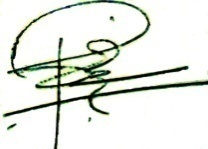 wd\AtïA rdcr;akfkajdisl jHdmdr l<ukdlrersoSne|s we, jHdmdrhwkq wxlhku;k;=r$wdh;kh01Awd\Atus rdcr;akfkajdisl jHdmdr l<uKlre - rsossne|swe,02AvSAtus mshodim%dfoaYsh jdrsud\. bxcsfkare - ksljergsh03Avns,sjsAtusAis nxvdriyldr l<uKdlre - jS w,js uKav,h04Awd\AvSAtiaAfla rdcmÌwdh;k ixj\Ok ks<Odrs - rsossne|swe,05AcsAvns,sjsAcs p;=rsldbxcsfkare iyldr - m%dfoaYsh jdrsud\. bxcsfkare ld\hd,h - ksljergsh06AfcaAtusAtaAtia lreKdr;akbxcsfkare iyldr - m%dfoaYsh jdrsud\. bxcsfkare ld\hd,h - ksljergsh07AtpsAtus ksYdka;s fyar;aixj\Ok ks<Odrs- m%dfoaYsh jdrsud\. bxcsfkare ld\hd,h - ksljergsh08AmsAcs iurjSrc, md,l - m%dfoaYsh jdrsud\. bxcsfkare ld\hd,h - ksljergsh09Avns,sjsAtus isrsjsu,c,md,l - m%dfoaYsh jdrsud\. bxcsfkare ld\hd,h - ksljergsh10AtpsAmsAfca m;srKlDIsl\u WmfoaYl - osjq,a,Ef.dv11AvSAtusAtia osidkdhlia:dk Ndr ks<Odrs - c,iusmdok uKav,h12AgsAtusAtusAwd\ nKavdrkdhllDIsl\u m\fhaIK ksIamdok iyldr13AtusAwhsAnSAtkaAmS nKavdrixj\Ok ks<Odrs- m%dfoaYsh f,alus ld\hd,h - ksljergsh14Avns,sjsAtus chiQrshc,md,l - m%dfoaYsh jdrsud\. bxcsfkare ld\hd,h - ksljergsh15Awd\Atus ikaOHd l=udrsixj\Ok ks<Odrs - fkajdisl jHdmdr l\hd,h - rsossne|swe,16Avns,sjsAtusAvSAvns,sjs ueKsflaixj\Ok ks<Odrs - fkajdisl jHdmdr l\hd,h - rsossne|swe,17AtusAtaAtkaAmS rKisxylDIsl\u WmfoaYl - ksljergsh18AmSAcsAvSAfla jSrisxyixj\Ok ks<Odrs - fkajdisl jHdmdr l\hd,h - rsossne|swe,19Awd\AtusAtkaAfla riakdhlixj\Ok ks<Odrs - fkajdisl jHdmdr l\hd,h - rsossne|swe,20Avns,sjsAgSAtus rK;=x..re f,alus - taldnoaO f.djsixjsOdkh21At,aAtps lmqrenKavd.re iNdm;s - TS$osjq,a,Ej f.djsixjsOdkh22AtiaAtkaAtps rkanKavd.re NdKavd.drsl - ySf,da.u f.djsixjsOdkh23ABAgSAcs fm%aur;ak.re NdKavd.drsl- lg.uqj f.djsixjsOdkh24Awd\Atus ,hk,a r;akdhl.re iNdm;s - ;rKf.d,a, f.djsixjsOdkh25AfcaAta ksyd,a chfldvs.re Wm iNdm;s - ;rKf.d,a, f.djsixjsOdkh26AtusATsAta urslald\re iNdm;s - kusuqjdj f.djsixjsOdkh27AmSAtus chfldvs.re iNdm;s - n,f.d,a,d.u f.djsixjsOdkh28AtpsAtus fyar;a nKavd.re iNdm;s - ySf,da.u f.djsixjsOdkh29AvSAtus ohdr;ak.re iNdm;s - osjq,a,Ej f.djsixjsOdkh30AtaAta iqks,a Ydka;.re iNdm;s - kSrd,shoao f.djsixjsOdkh31AtiaA ksiald\.re f,alus - kusuqjdj f.djsixjsOdkh32AmSAvS ksyd,a chisrs.re f,alus - lg.uqj f.djsixjsOdkh33AgSAtusAmSAnS f;kakfldaka.re NdKavd.drsl - ueowe, f.djsixjsOdkh34AtpsAtus udfk,aydus.re NdKavd.drsl - ud.,af,a.u f.djsixjsOdkh35AtaAtus mshodi.re f,alus - oKavqjdj tluq;= f.djsixjsOdkh36AtusAtaAvns,sjs u,a,jwdrpsps.re NdKavd.drsl- oKavqjdj tluq;= f.djsixjsOdkh37AflaAwd\AtusAnS chfiak.re iNdm;s - oKavqjdj tluq;= f.djsixjsOdkh38ABAtus .=K;s,l.re iNdm;s - nqoquq;a;dj f.djsixjsOdkh39Awd\AvS Wmq,a l=udr pkaøisrs.re f,alus - ;rKf.d,a, f.djsixjsOdkh40ABAtus ;s,lr;ak.re NdKavd.drsl - bnsndj, f.djsixjsOdkh41Atia ksiald\.re f,alus - kusuqjdj f.djsixjsOdkh42AtusAtusAfla udrisxy.re f,alus - lene,a,Ej f.djsixjsOdkh43AtusAtaAnS fikr;a nKavdr.re iNdm;s - lsrs|s.,a, f.djsixjsOdkh44AgSAtusAvS nKavdr.re iNdm;s - ueowe, f.djsixjsOdkh45AvSAtpsAwd\Atia l=udrfkajdisl jHdmdr l\hd,h - rsossne|swe,46Awd\AtusAvSaAwhs l=udrsfkajdisl jHdmdr l\hd,h - rsossne|swe,wkq wxlhldrKh01j.d lsrSug wfmaÌs; fnda. j\.hudi 3" 3 1$2 ù wu;r fnda.02j.d lsrSug fhdacs; Åï m%udKhwlalr 600003j.d lsrSug fhdacs; m%foaYuq:Z jHdmdr n, m%foaYh04uq,a jrg c,h ksl+;a lsrSug fhdacs; oskh2017.11.0105uqr c,h wdrïN lrk oskh2017.12.0306wjika jrg c,h ksl+;a lsrSug fhdacs; oskh2018.03.0107Åï ieliSu" jemsrsu wjika l<hq;+ oskh2017.11.3008f.dúixúOdk yd jdrsud\. fomd\;fïka;+j úiska m%Odk we, yd fnoqï we,j,a" fl;a we,j,a j, kv;a;+ lghq;+ wjika l<hq;+ oskh 2017.10.2509j.d rÌKh wjika l<hq;+ oskh2017.11A3010j.d ydks oekqï osh hq;+ wjika oskh2018.03.0111wiajkq fk,d wjika l<hq;+ oskh2018.03.20122018 h, lkakh i|yd fl;g msoqre fhoSfï oskh2018.03.30